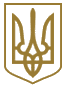 МІНІСТЕРСТВО ОБОРОНИ УКРАЇНИНАКАЗЗареєстровано в Міністерстві юстиції України
16 березня 2017 р. за N 366/30234Про визнання таким, що втратив чинність, наказу Міністра оборони України від 15.12.2010 N 660Відповідно до пункту 3 постанови Кабінету Міністрів України від 07 грудня 2016 року N 921 "Про затвердження Порядку організації та ведення військового обліку призовників і військовозобов'язаних" та з метою приведення нормативно-правового акта у відповідність до вимог законодавстваНАКАЗУЮ:1. Визнати таким, що втратив чинність, наказ Міністра оборони України від 15 грудня 2010 року N 660 "Про затвердження Інструкції з організації ведення військового обліку військовозобов'язаних і призовників в органах місцевого самоврядування, на підприємствах, в установах, організаціях і навчальних закладах", зареєстрований у Міністерстві юстиції України 12 березня 2011 року за N 308/19046.2. Цей наказ набирає чинності з дня його офіційного опублікування.28.02.2017м. КиївN 118Тимчасово виконуючий обов'язки
Міністра оборони УкраїниІ. С. РуснакПОГОДЖЕНО:Міністр внутрішніх справ УкраїниА. Б. АваковМіністр соціальної політики УкраїниА. О. РеваМіністр освіти і науки УкраїниЛ. М. ГриневичПерший заступник Голови
Служби безпеки України
генерал-майорП. ДемчинаГолова Державної
служби статистики УкраїниІ. Вернер